79 aprašo PRIEDAS Elektros grandinės elementų simboliai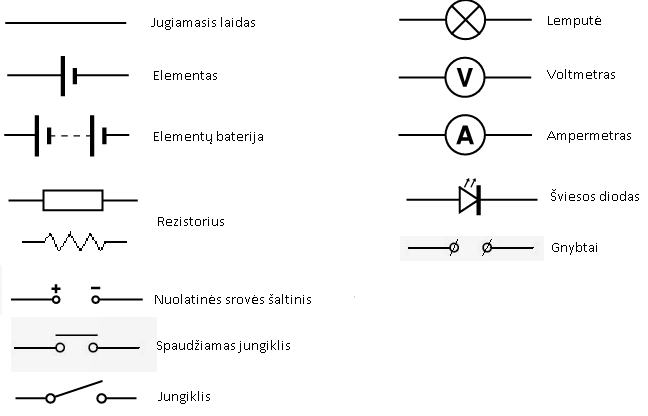 